Marc Siemssen entra nel Consiglio di amministrazione di MEYLE AGAmburgo, 7 luglio 2022. Dal 1° luglio 2022 il produttore di ricambi MEYLE AG, con sede ad Amburgo, ha nominato Marc Siemssen membro del Consiglio di amministrazione. Siemssen, 50 anni, è in MEYLE da cinque anni e ha ricoperto il ruolo di responsabile delle risorse umane. Oltre a occuparsi delle risorse umane, nel suo nuovo ruolo sarà responsabile del marketing, delle vendite e della gestione prodotti. Porta con sé molti anni di esperienza in posizioni dirigenziali nell’industria automobilistica.Siemssen completa il Consiglio di amministrazione di MEYLE, attualmente composto dal Presidente Dr. Karl J. Gaertner e dal CFO Dirk Damaschke. “Negli ultimi cinque anni e soprattutto nelle circostanze particolari della pandemia, Marc Siemssen ha dimostrato di comprendere molto bene la nostra azienda, le persone che vi lavorano, la nostra cultura e il nostro mercato. Non vediamo l’ora di continuare a lavorare per il futuro della nostra azienda insieme a lui”, sottolinea il Dr. Karl J. Gaertner, CEO di MEYLE AG.Marc Siemssen guarda al nuovo ruolo in azienda con grande motivazione: “Vorrei ringraziare per la fiducia riposta in me; intendo sfruttare questa opportunità per affrontare le sfide attuali, come ad esempio la pandemia, e per individuare nuove opportunità di sviluppo.” La mia precedente   responsabilità, le Risorse Umane, con punti fondamentali quali la cultura aziendale e e la difesa del marchio saranno sempre una mia priorita’.” Insieme ai suoi colleghi del marketing, delle vendite e della gestione prodotti, Siemssen intende continuare a contribuire alla crescita e al successo di MEYLE. Sebbene MEYLE sia già considerato uno dei principali produttori di componenti di alta qualità nel mercato indipendente dei ricambi (IAM), Siemssen vede un grande potenziale nel mercato globale dei ricambi per potersi posizionare in modo ancora più forte a livello internazionale come produttore    di componenti tecnicamente migliorati e anche per aumentare la consapevolezza del marchio tra i non addetti ai lavori. Con la sua linea di prodotti di punta “MEYLE HD”, MEYLE dimostra da 20 anni la propria competenza produttiva e le spiccate capacità ingegneristiche. Per farlo, l’azienda si avvale di ingegneri che rendono più affidabili, durevoli e sostenibili i ricambi originali che non sono qualitativamente validi. Sostenibilità e spirito pionieristico sono radicati nel DNA di MEYLE, chesta ampliando la propria gamma i HD anche in relazione alle future necessita’ del mercato dei veicoli elettrici e anticipando le soluzioni di domani.Con lo sguardo rivolto ai partner commerciali, ai clienti e ai dipendenti, Siemssen intende perseguire l’obiettivo a lungo termine dell’azienda: continuare a sviluppare soluzioni durevoli e innovative, posizionarsi in modo sostenibile e guidare l’azienda insieme al Dr. Karl J. Gaertner e a Dirk Damaschke.Contatto: 
1.	Klenk & Hoursch AG, Frederic Barchfeld, tel.: +49 40 3020881 15, email: meyle@klenkhoursch.de
2. 	MEYLE AG, Benita Beissel, Tel.: +49 40 67506 7418, E-Mail: press@meyle.comL’azienda
Sotto l’egida del marchio MEYLE, MEYLE AG sviluppa, produce e distribuisce ricambi di alta qualità per auto, furgoni e veicoli commerciali per l’aftermarket indipendente. Con le tre linee di prodotti MEYLE ORIGINAL, MEYLE PD e MEYLE HD, MEYLE offre soluzioni e componenti su misura per ogni situazione e ogni tipo di conducente – dai competenti dipendenti di officine ai piloti di rally ambiziosi, agli appassionati di auto classiche e a tutti i conducenti e piloti di tutto il mondo, che devono fare affidamento sulla propria auto. MEYLE offre ai propri clienti oltre 24.000 pezzi di ricambio affidabili e ad alte prestazioni, prodotti nei propri stabilimenti e da partner di produzione selezionati. La gamma di prodotti MEYLE è molto ampia.	In tutto il mondo, nella rete dell’impresa, sono occupati circa 1.000 collaboratori, quasi 500 dei quali ad Amburgo, il centro logistico e la sede principale della nostra impresa. Insieme ai nostri partner commerciali, alle officine e ai nostri meccanici di autoveicoli in 120 Paesi, operiamo per garantire che i clienti possano contare su componenti e soluzioni di qualità, aiutando così le officine a divenire il DRIVER’S BEST FRIEND.MEYLE e la sostenibilità	
La sede centrale di Amburgo è certificata CO2 neutral dall’organizzazione no profit “Klima ohne Grenzen” (Climate without Borders). Per compensare le emissioni abbiamo contribuito alla realizzazione di 2 progetti di protezione del clima in Africa, entrambi certificati da Gold Standard: stufe da cucina efficienti in Uganda ed elettricità da energia idroelettrica in Tanzania. 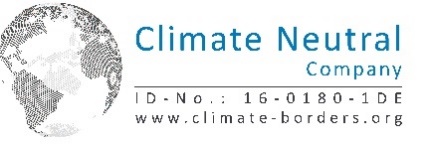 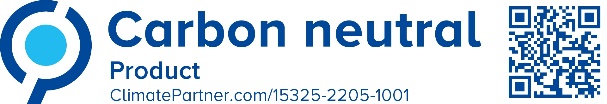 